Martfű Város Polgármesterétől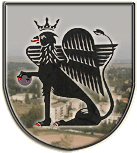 5435 Martfű, Szent István tér 1. Tel: 56/450-222; Fax: 56/450-853E-mail: titkarsag@ph.martfu.huMEGHÍVÓÉrtesítem, hogy Martfű Város Önkormányzatának Képviselő-testülete2018. november 29-én (csütörtök) 1400 órai kezdettel soros ülést tart, melyre tisztelettel meghívom.Az ülés helye: Martfűi Polgármesteri Hivatal földszinti tanácskozó terme (5435 Martfű, Szent István tér 1.)Napirendi javaslat: InterpellációJavaslat a Képviselő-testület 2019. évi munkatervéreElőterjesztő: Dr. Papp Antal polgármesterElőterjesztés a 2019. évi belső- és felügyeleti ellenőrzési munkatervrőlElőterjesztő: Szász Éva jegyző Előterjesztés a Martfűi Városfejlesztési Nonprofit Kft. 2018. I. félévi támogatásának elszámolásárólElőterjesztő: Dr. Papp Antal polgármesterElőterjesztés Martfű Város Önkormányzata béren kívüli juttatás fedezetére és a Játékvár Óvoda és Bölcsőde előirányzatának belső átcsoportosításáraElőterjesztő: Dr. Papp Antal polgármesterElőterjesztés Martfű Város Önkormányzata Képviselő-testületének az építményadóról szóló 27/2006.(XII.15.) rendeletének módosítására Előterjesztő: Dr. Papp Antal polgármesterElőterjesztés Martfű Város Önkormányzata Képviselő-testületének a telekadóról szóló 20/2015.(XI.27.) rendeletének hatályon kívül helyezésére Előterjesztő: Dr. Papp Antal polgármesterElőterjesztés a közterületek rendeltetéstől eltérő használatáról szóló önkormányzati rendelet megalkotására. Előterjesztő: Dr. Papp Antal polgármesterElőterjesztés a közterületek filmforgatási célú használatáról szóló önkormányzati rendelet megalkotására. Előterjesztő: Dr. Papp Antal polgármesterElőterjesztés a temetőkről és a temetkezés rendjéről szóló 27/2013. (XII.6.) önkormányzati rendelet módosításáraElőterjesztő: Dr. Papp Antal polgármesterElőterjesztés a lakóépületek felújításához nyújtandó támogatásról szóló, 11/2013. (III. 29.) Önkormányzati rendelet alapján beérkezett pályázat elfogadására és a támogatás összegének megállapításáraElőterjesztő: Dr. Papp Antal polgármesterElőterjesztés a Martfű 791/6 hrsz-ú, természetben Martfű, Gesztenye sor 1/c alatti állami tulajdonú ingatlan vagyonkezelésbe vételéreElőterjesztő: Dr. Papp Antal polgármesterElőterjesztés a helyi esélyegyenlőségi program elfogadásáraElőterjesztő: Dr. Papp Antal polgármesterElőterjesztés a Martfű Városi Művelődési Központ és Könyvtár intézmény könyvtár szakmai egysége 2017. évi beszámolójának és 2018. évi munkatervének elfogadásáraElőterjesztő: Dr. Papp Antal polgármesterElőterjesztés Martfű Város Önkormányzata Közbeszerzési Szabályzatának módosítására. Előterjesztő: Dr. Papp Antal polgármesterElőterjesztés a karácsonyi fényfüggönyök és fényfüzérek vásárlásáraElőterjesztő: Dr. Papp Antal polgármesterElőterjesztés Dr. Papp Antal polgármester 25 éves jubileumi jutalmára. Előterjesztő: Szász Éva jegyző Jelentés a lejárt határidejű határozatok végrehajtásáról Előterjesztő: Dr. Papp Antal polgármesterTájékoztató a Képviselő-testület két ülése közötti eseményekről, a tett intézkedésekről, átruházott hatáskörben hozott döntésekrőlElőterjesztő: Dr. Papp Antal polgármesterEgyéb kérdések Előterjesztés önkormányzati elismerő oklevelek adományozására	ZÁRT Ülésen. Előterjesztő: Dr. Papp Antal polgármesterMartfű, 2018. november 21.									Dr. Papp Antal polgármesterValamennyi nyilvános napirendi pont tárgyalásához meghívottak: Valamennyi képviselő helybenValamennyi intézményvezető helybenSzász Éva Polgármesteri Hivatal JegyzőjeHegedűsné Blaskó Anikó AljegyzőKontra Lajos irodavezetőBaloghné Juhász Erzsébet irodavezetőBoldog István országgyűlési képviselőMartfű Média 3. napirendi pont tárgyalásához meghívott:REGISZTER 2000 Könyvelő, Tanácsadó, Gazdasági Szolgáltató Iroda Kft. képviseletében Dr. Feketéné Földi Katalin végelszámoló	 		12. napirendi pont tárgyalásához meghívottak: HEP Fórum tagjai